Памятка антинаркотической направленности для родителейУважаемые родители!Сегодня Вашему сыну или дочери могут предложить наркотики везде: на улице, дискотеке, в спортивной секции, в школе. Наиболее часто в употребление наркотиков вовлекаются подростки 12-18 лет. Часто родители узнают о том, что их ребенок принимает наркотики далеко не сразу. Чтобы не запустить этот процесс, постарайтесь внимательно относиться ко всем изменениям в поведении Вашего ребенка и в его распорядке дня.Советы родителямИзменения могут быть следующими:Подросток поздно ложится спать, поздно встает утром с постели;Проводит больше времени вне дома;Проявляет чрезмерную говорливость, повышенную активность;Проявляет вялость, заторможенность, апатию;Говорит несвязно, заговаривается;Движения неуклюжие, порывистые;Стал более скрытен;Часто агрессивен;Потерял интерес к учебе, прежним занятиям и друзьям;Увеличил денежные расходы или стал вытаскивать деньги или ценные вещи из дома;Проявляет частые перепады в настроении. Несоответствие настроения ситуации: равнодушие в споре или агрессия по пустякам;Совершает правонарушения;Завел новых подозрительных друзей или старые друзья стали немного странными;Наблюдаются изменения размеров зрачков: их увеличение или сужение независимо от освещения;Появление в доме пузырьков, бутылочек, бумажных трубок, закопченных ложечек, капсул.Наличие на теле синяков, следов инъекций, порезов. Следы инъекций могут быть на ладонях, голове, других частях тела;Наличие шприцов, сушеной травы, непонятных таблеток, порошков, маленьких картинок, напоминающих марки.Разговоры о наркотиках - единственное и любимое развлечение наркомана. Долгие разговоры с ним на эту тему могут даже доставить удовольствие другим собеседникам (например, если кто-то интересуется своеобразным жаргоном и фольклором наркотической субкультуры), но такие беседы не имеют лечебного значения и с этой точки зрения будут пустой тратой времени.Наркоман часто пытается убедить нас, причем нередко весьма впечатляюще, что хочет заняться чем-то серьезным. И чем более мы радуемся его энтузиазму, тем более он чувствует себя так, словно уже осуществил свое намеренье, и обычно этим и ограничивается.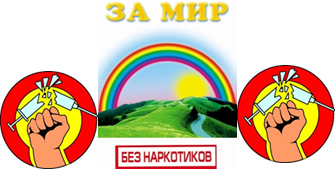 